Career Education 8 - KDUCareer Education 8 - KDUCareer Education 8 - KDUCareer Education 8 - KDUCareer Education 8 - KDUCareer Education 8 - KDUCORE COMPETENCIES 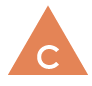 COMMUNICATION CORE COMPETENCIES COMMUNICATION CORE COMPETENCIES 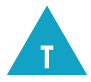 THINKING (CRITICAL/CREATIVE)CORE COMPETENCIES THINKING (CRITICAL/CREATIVE)CORE COMPETENCIES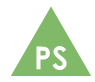 (PERSONAL/SOCIAL)CORE COMPETENCIES(PERSONAL/SOCIAL)CURRICULAR COMPETENCIESBIG IDEA (Understand…)BIG IDEA (Understand…)What do we want students to DO? (Activities, lessons…) What do we want students to DO? (Activities, lessons…) Content (& Elaborations)(Know)Use self-assessment and reflection to develop awareness of their strengths, preferences, and skillsQuestion self and others about how individual purposes and passions can support the needs of the local and global community when considering career choicesRecognize the impact of personal public identity (digital presence/footprint, diction, body language, representing self and communities)  in the world of workDemonstrate respect, collaboration, and inclusivity in working with others to solve problemsRecognize and explore diverse perspectives (question and challenge career perceptions and possible career paths and analyze the relationships between work, society, and the economy)  on how work contributes to our community and societyDemonstrate safety skills and appreciate the importance of workplace safety  Set and achieve realistic learning goals with perseverance and resilienceRecognize the influence curriculum choices and co-curricular activities on career paths choices (direct to work, apprenticeships, college, or university)Appreciate the value of a network of resources and mentors (parents, teachers, elders, coaches, extended family, other adults, or peers) to assist with career exploration Question self and others about the role of family expectations and traditions, and of community needs in career choicesApply a variety of research skills (interviewing, investigating, exploring, experiencing…; learning can come from memory, history, and story)  to expand their knowledge of diverse career possibilities and understand career clusters (group of careers that share common skills and training)Explore volunteer and other new learning experiences that stimulate entrepreneurial (taking risks in order to create opportunities)  and innovative (original, creative; taking an existing idea and making it better) thinkingApply decision-making strategies to a life, work, or community problem and adjust the strategies to adapt to new situationsReflecting on our preferences and skills helps us identify the steps we need to take to achieve our career goals.The value of work in our lives, communities, and society can be viewed from diverse perspectives.Achieving our learning goals requires effort and perseverance.Adapting to economic and labour market changes requires flexibility.Our career paths reflect the personal, community, and educational choices we make. Reflecting on our preferences and skills helps us identify the steps we need to take to achieve our career goals.The value of work in our lives, communities, and society can be viewed from diverse perspectives.Achieving our learning goals requires effort and perseverance.Adapting to economic and labour market changes requires flexibility.Our career paths reflect the personal, community, and educational choices we make. Questions to support students: Questions to support students: Personal Development goal-setting strategies self-assessment (inventories of preferences, skills, personal attitudes values, and interests) for career researchreflectionproject management (take an idea, create a plan (include timeline and resources), put plan into action, and reflect on the process) Connections to Community Local and global needs and opportunities (social justice, environmental stewardship, sustainability, effective use of resources, etc.) Cultural and social awareness Factors affecting types of jobs in the communityCareer value of volunteering Life and Career Plan Graduation requirementsRole of mentors, family, community, school and personal network in decision makingInfluence of technology in learning and workingworkplace safetyhazard evaluation and controlrights and responsibilities of the workeremergency proceduresrole of community, school, personal network, and mentorship in career planningUse self-assessment and reflection to develop awareness of their strengths, preferences, and skillsQuestion self and others about how individual purposes and passions can support the needs of the local and global community when considering career choicesRecognize the impact of personal public identity (digital presence/footprint, diction, body language, representing self and communities)  in the world of workDemonstrate respect, collaboration, and inclusivity in working with others to solve problemsRecognize and explore diverse perspectives (question and challenge career perceptions and possible career paths and analyze the relationships between work, society, and the economy)  on how work contributes to our community and societyDemonstrate safety skills and appreciate the importance of workplace safety  Set and achieve realistic learning goals with perseverance and resilienceRecognize the influence curriculum choices and co-curricular activities on career paths choices (direct to work, apprenticeships, college, or university)Appreciate the value of a network of resources and mentors (parents, teachers, elders, coaches, extended family, other adults, or peers) to assist with career exploration Question self and others about the role of family expectations and traditions, and of community needs in career choicesApply a variety of research skills (interviewing, investigating, exploring, experiencing…; learning can come from memory, history, and story)  to expand their knowledge of diverse career possibilities and understand career clusters (group of careers that share common skills and training)Explore volunteer and other new learning experiences that stimulate entrepreneurial (taking risks in order to create opportunities)  and innovative (original, creative; taking an existing idea and making it better) thinkingApply decision-making strategies to a life, work, or community problem and adjust the strategies to adapt to new situationsEvidence of Experience (Show)Evidence of Experience (Show)Evidence of Experience (Show)Evidence of Experience (Show)Evidence of Experience (Show)